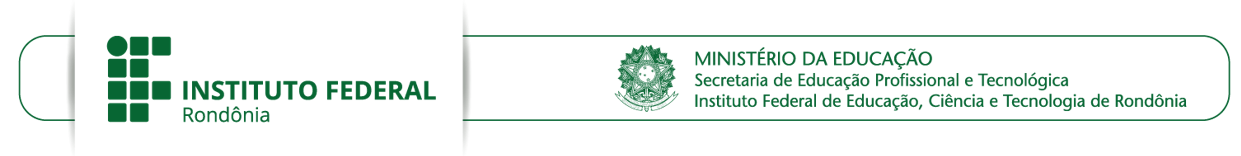 ANEXO 3 — TERMO DE COMPROMISSOProjeto Delas 	 Assumo o compromisso de cumprir as obrigações como profissional colaboradora função e campus acima identificados, em que fui classificada, conforme o estabelecido no Edital de Seleção. Estou ciente de que a minha inobservância aos requisitos dispostos no mesmo Edital, quanto às competências que me cabem, implicará no meu desligamento nas funções assumidas e na minha obrigação de restituir integralmente os recursos recebidos, conforme determinação legal e proporcionalmente ao descumprimento de minhas competências. 	Reconheço que os serviços prestados não geram vínculo empregatício e podem ser suspensos ou encerrados a qualquer tempo pelo IFRO, por força de determinações legais, das necessidades do público-alvo ou da indisponibilidade de recursos.  	Declaro, sob as penas da lei, que as informações prestadas são a expressão da verdade e que preencho plenamente os requisitos da função para a qual fui selecionada._____________________, _____ de ________________ de 2019IDENTIFICAÇÃO DA CANDIDATAIDENTIFICAÇÃO DA CANDIDATAIDENTIFICAÇÃO DA CANDIDATAIDENTIFICAÇÃO DA CANDIDATAIDENTIFICAÇÃO DA CANDIDATAIDENTIFICAÇÃO DA CANDIDATAIDENTIFICAÇÃO DA CANDIDATAIDENTIFICAÇÃO DA CANDIDATAIDENTIFICAÇÃO DA CANDIDATAIDENTIFICAÇÃO DA CANDIDATANome Nome Nome Nome Nome Nome Nome Nome Nome Nome CPF:  RG:RG:RG:RG:RG: Órgão Emissor: Órgão Emissor: Órgão Emissor:UF:Endereço:Endereço:Endereço:Endereço:Endereço:Bairro:Bairro:Bairro:CEP:  CEP:  Cidade:Cidade:Cidade:UF:UF:UF:UF:E-mail:E-mail:E-mail:Telefone Fixo:Telefone Fixo:Telefone Fixo:Telefone Fixo:Telefone Celular:Telefone Celular:Telefone Celular:Telefone Celular:Telefone Celular:Telefone Celular:Função para a qual se inscreveuFunção para a qual se inscreveuCampus para o qual se inscreveuCampus para o qual se inscreveuASSINATURA DO RESPONSÁVEL(Se a colaboradora classificada possuir menos que 18 anos de idade)ASSINATURA DA COLABORADORA CLASSIFICADA